GROZD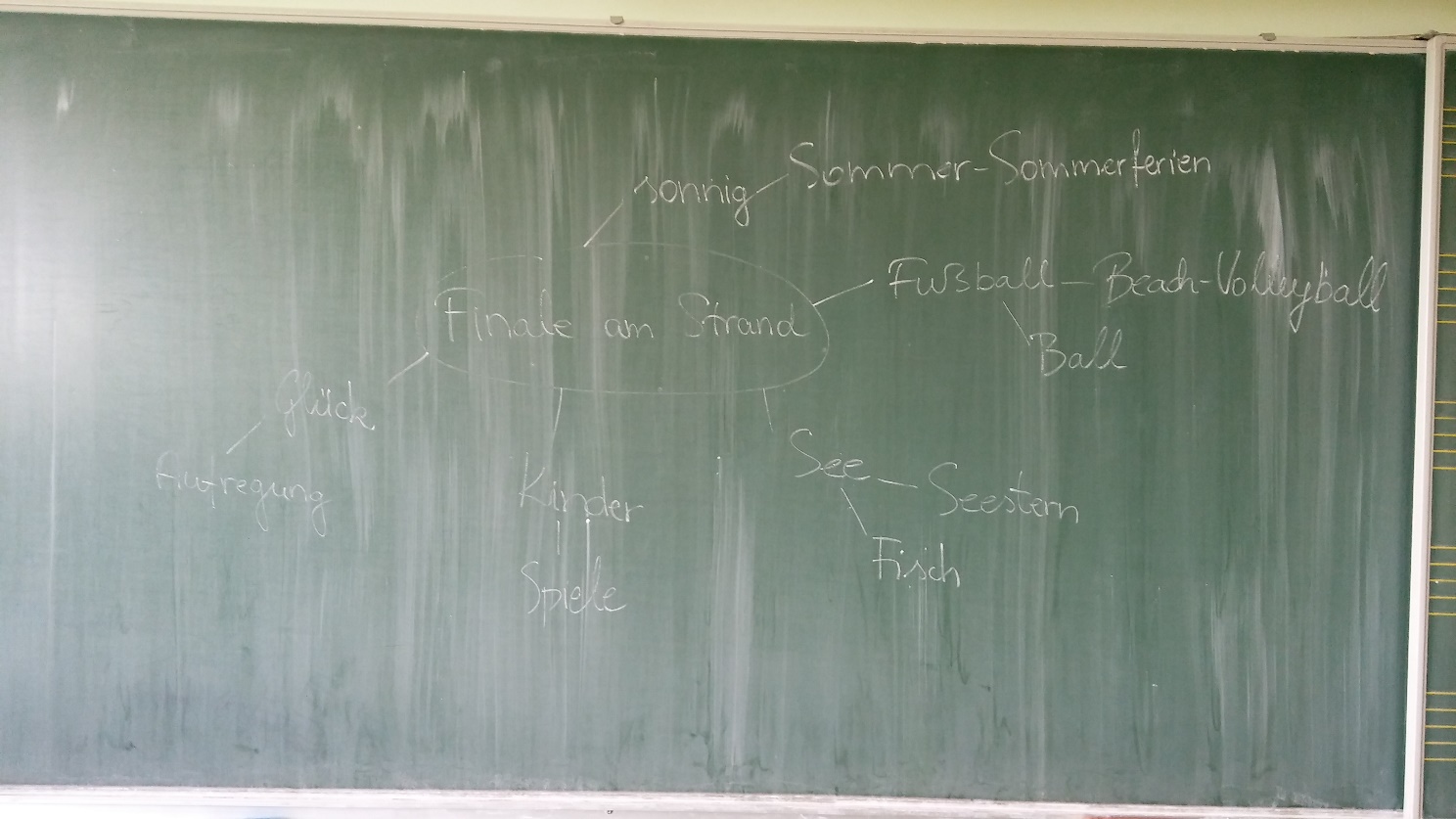 ČITANJE S PREDVIĐANJEM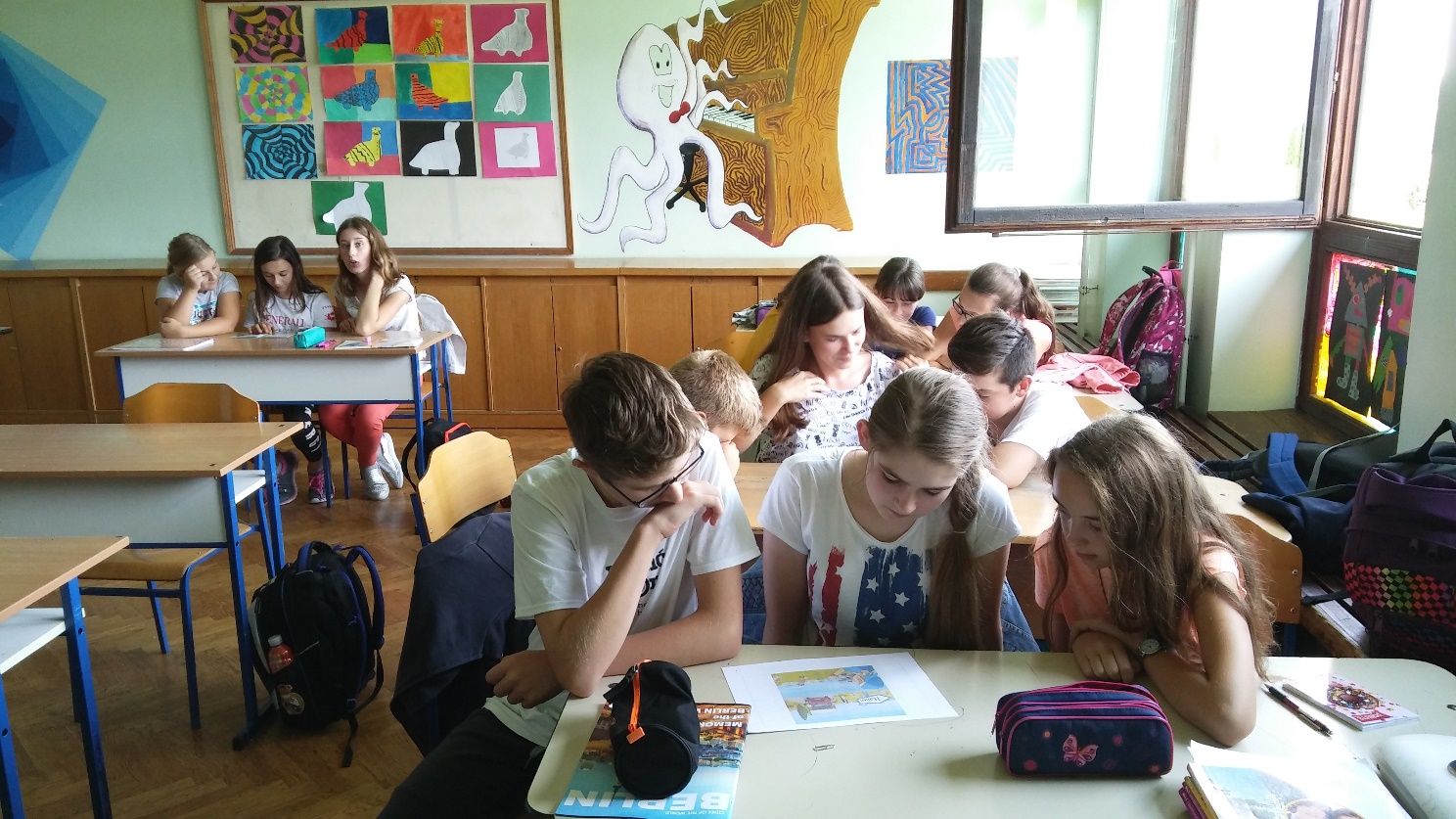 KAHOOT KVIZ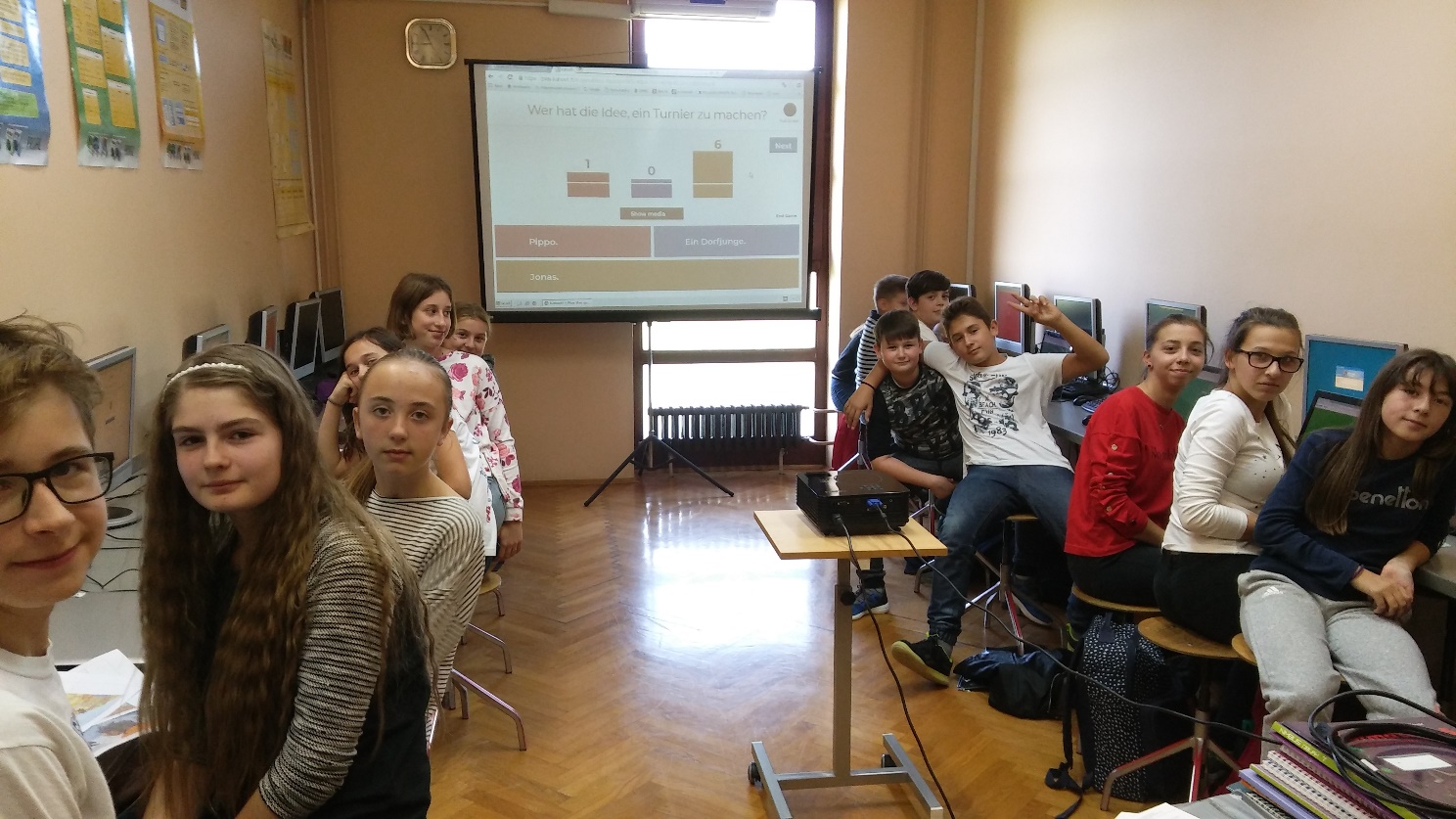 